To use these snippets just ‘right click’ on the one you want and select ‘copy’ and then ‘paste’ into another word document.  Or ‘right click’ and select ‘Save as Picture’ and then you can attach to emails, insert into documents as a picture or use in other electronic formats.Munch & Move Newsletter Snippets – Appropriate Drinks for Children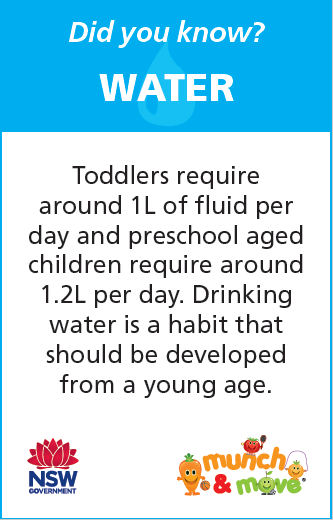 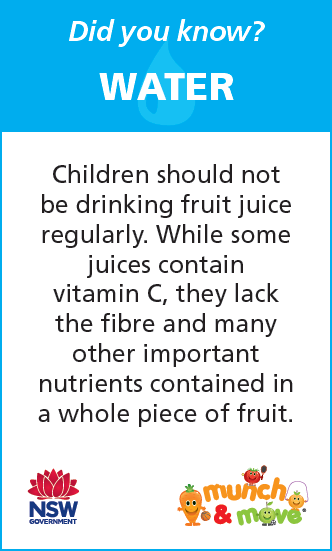 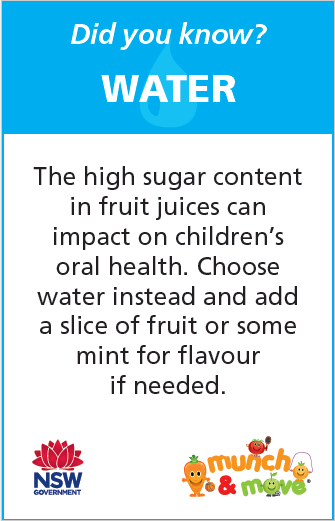 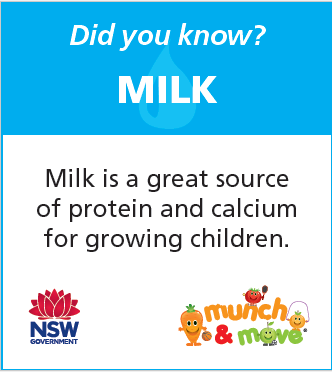 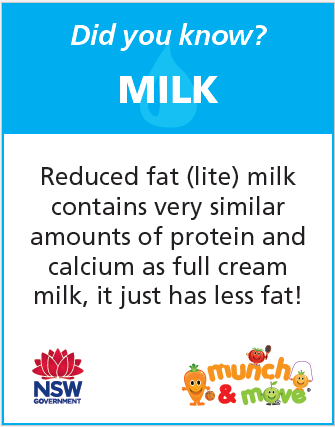 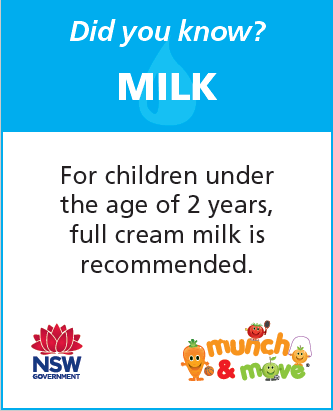 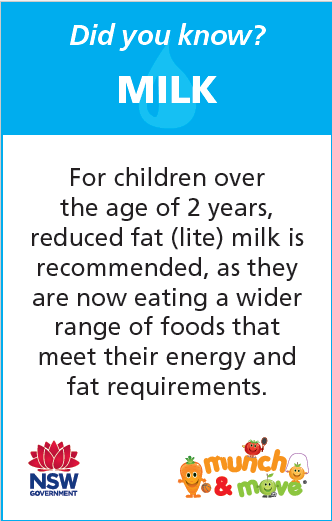 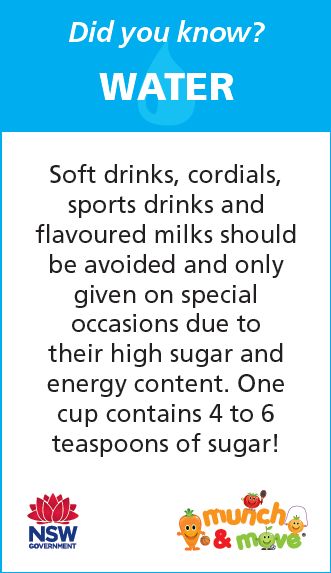 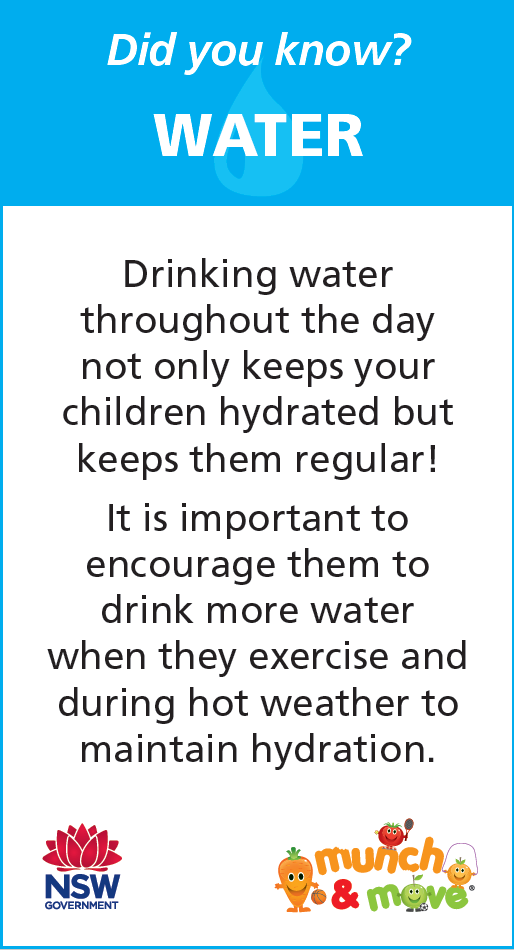 Munch & Move Newsletter Snippets – Food Group Serving Sizes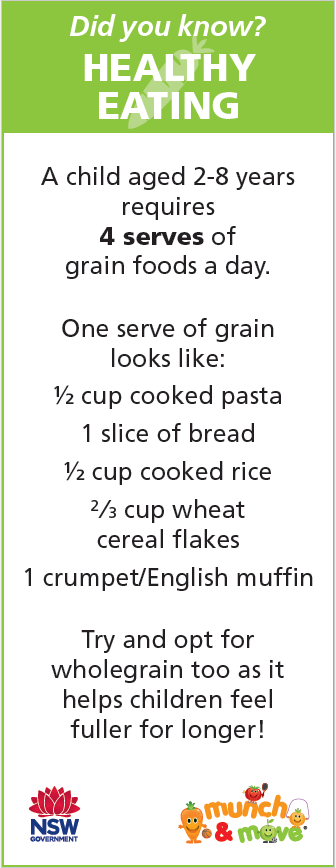 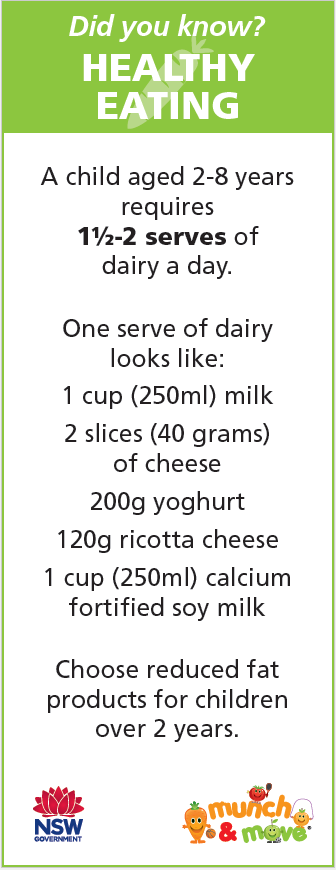 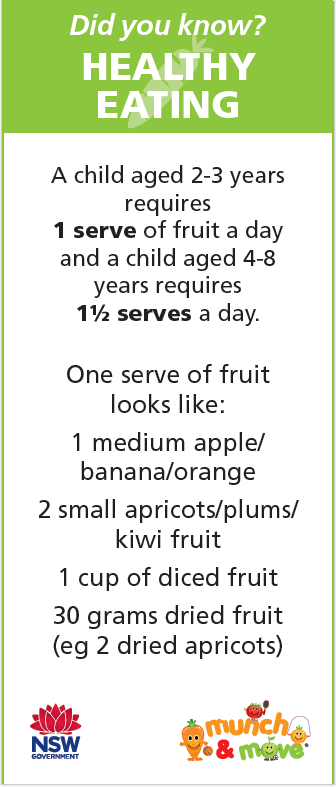 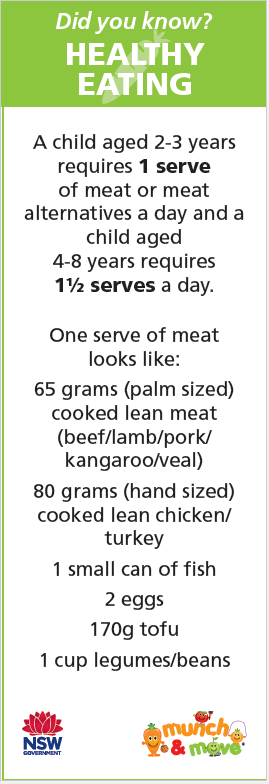 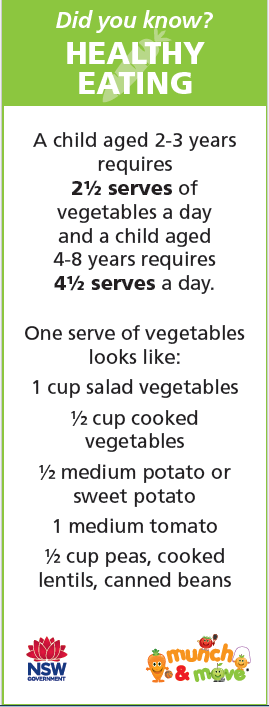 Munch & Move Newsletter Snippets – Importance of Wholegrains and Red Meat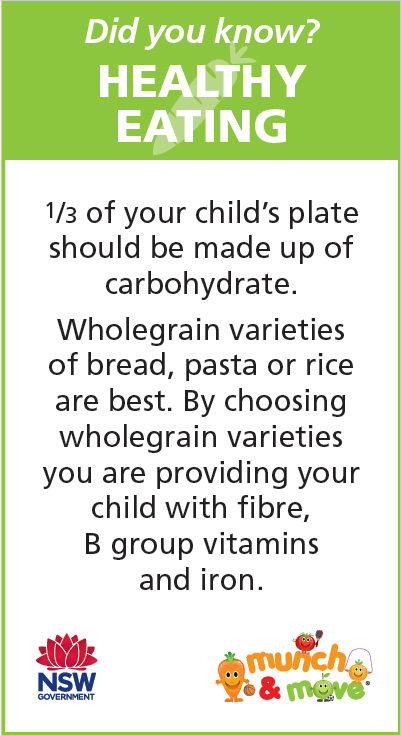 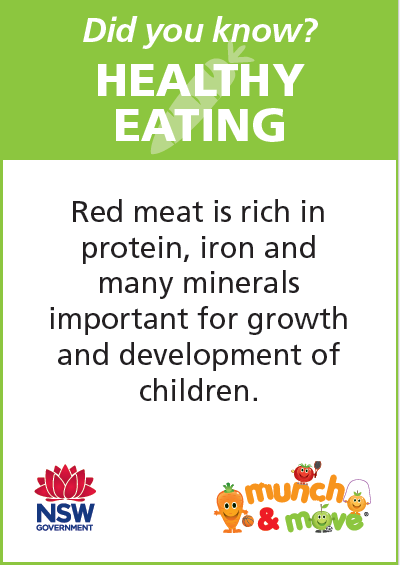 Munch & Move Newsletter Snippets – Fruit and Vegetables 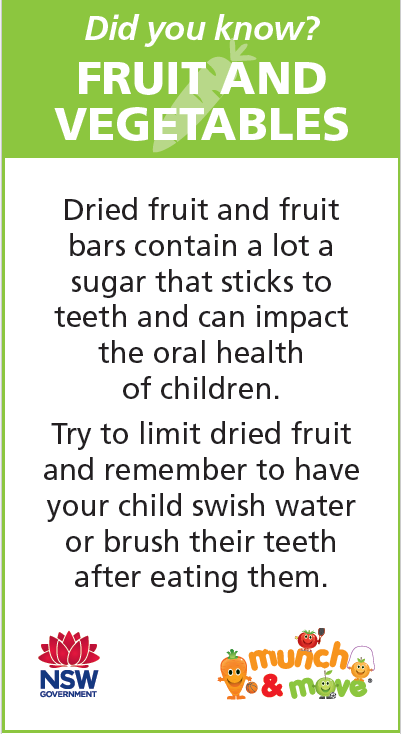 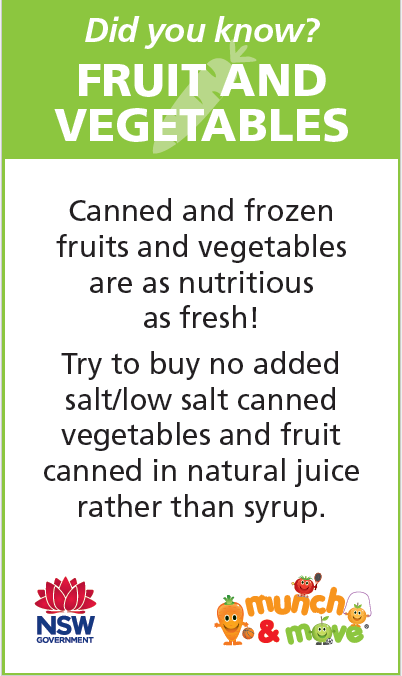 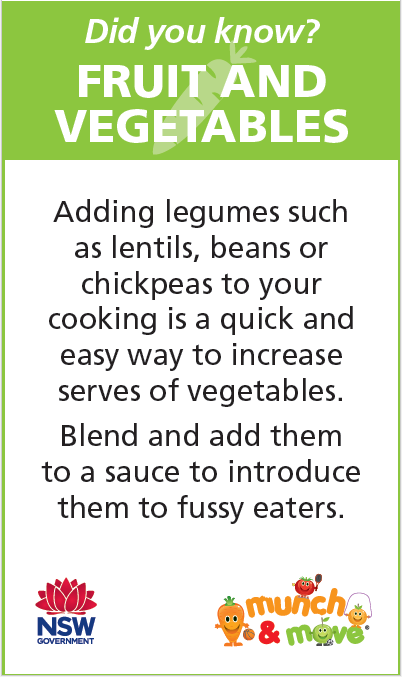 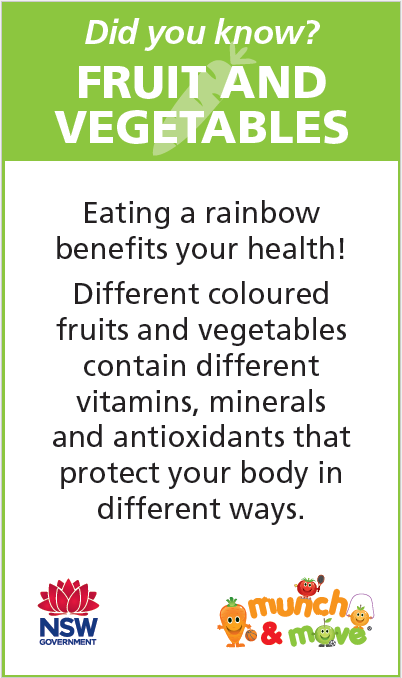 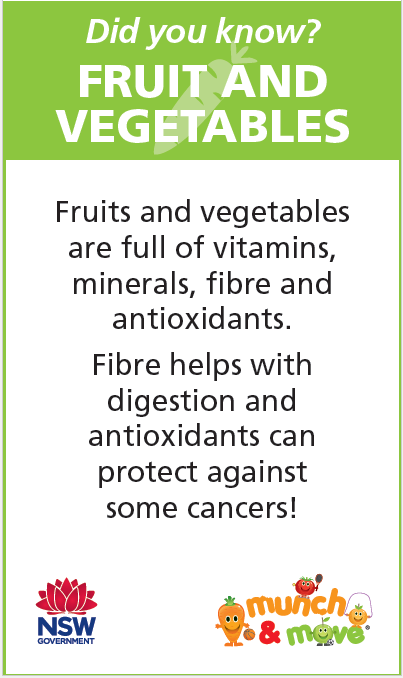 Munch & Move Newsletter Snippets – Managing Fussy Eaters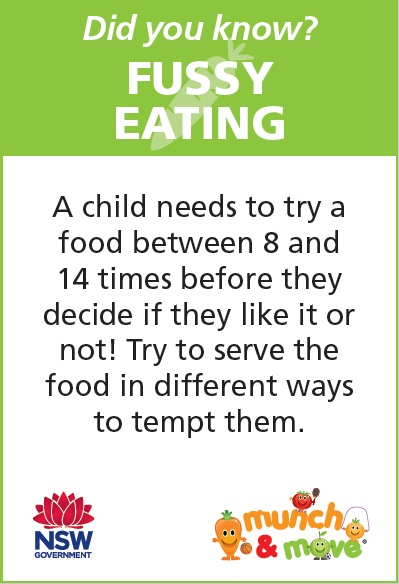 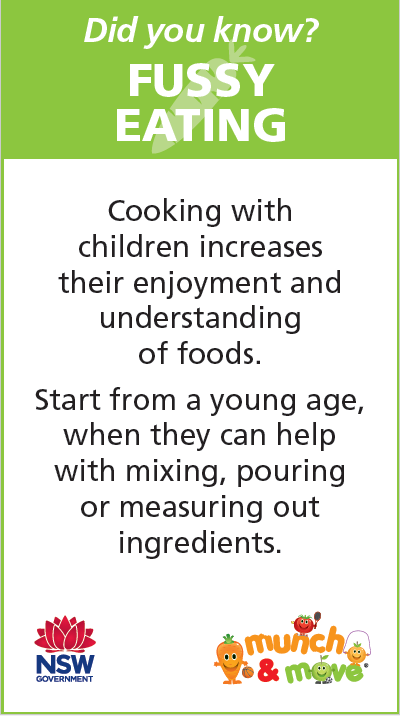 Munch & Move Newsletter Snippets – Healthy Snacks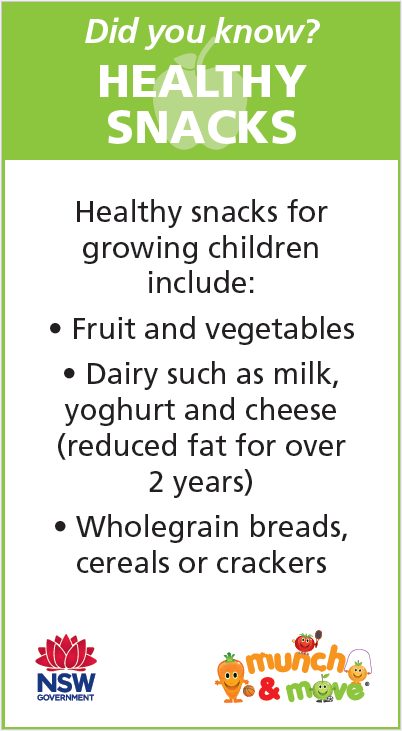 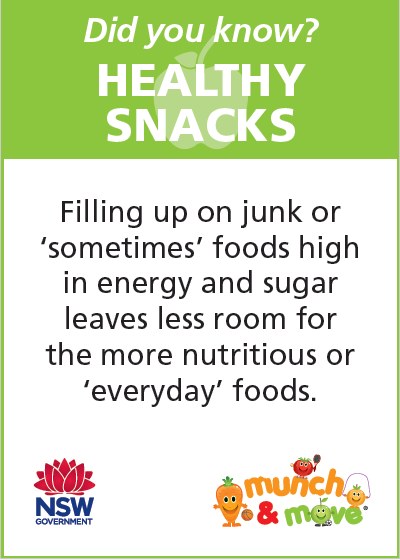 Munch & Move Newsletter Snippets – Breastfeeding 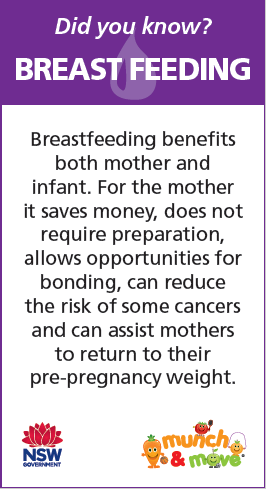 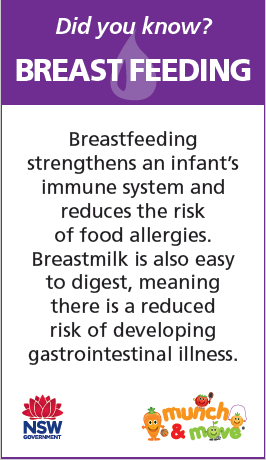 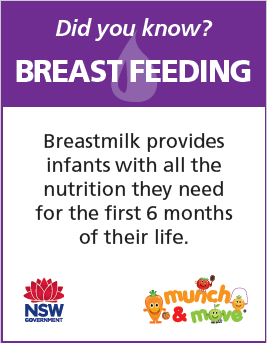 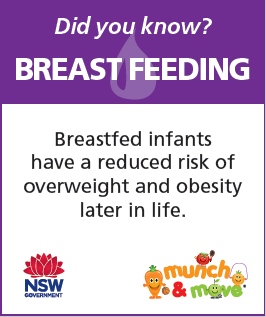 Munch & Move Newsletter Snippets – Infant Feeding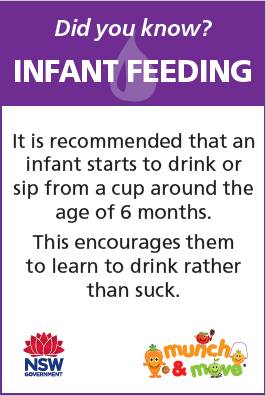 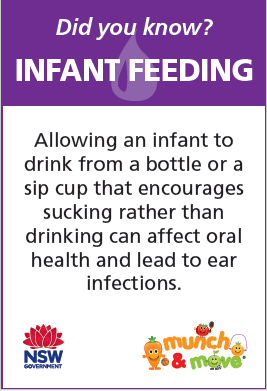 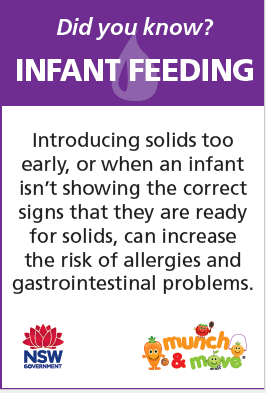 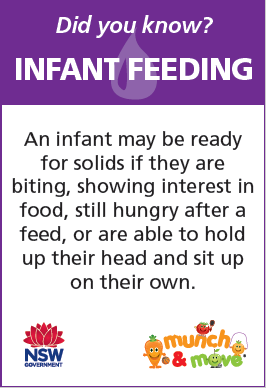 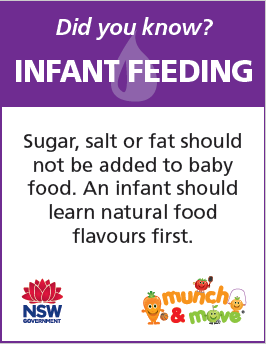 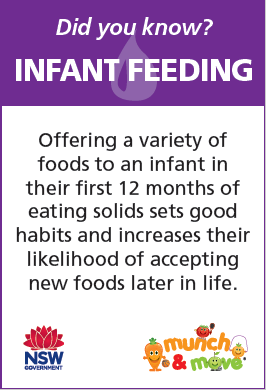 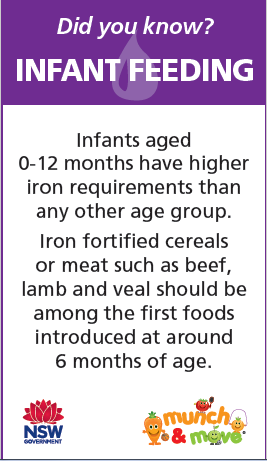 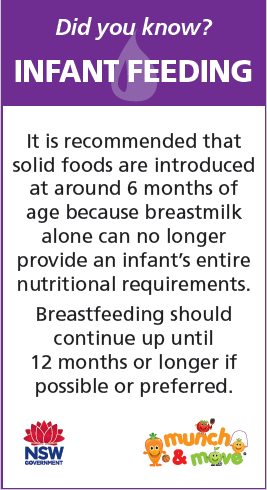 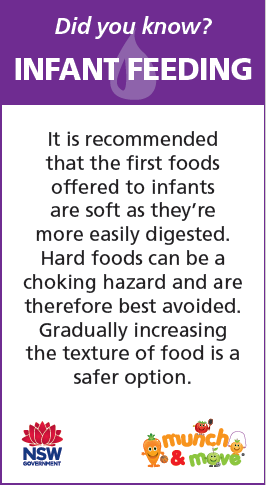 Munch & Move Newsletter Snippets – Physical Activity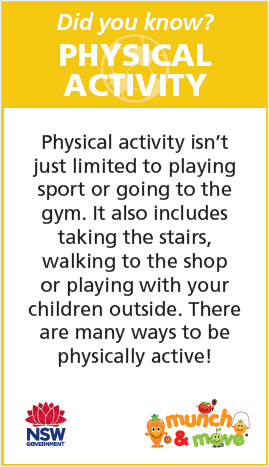 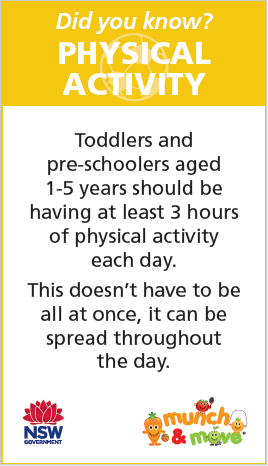 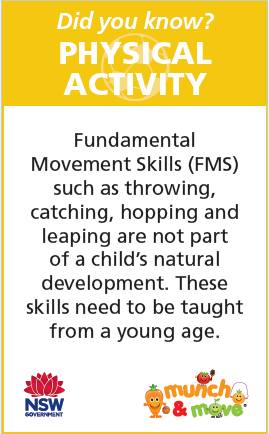 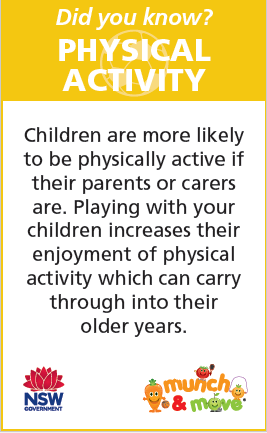 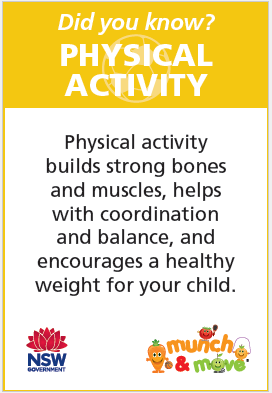 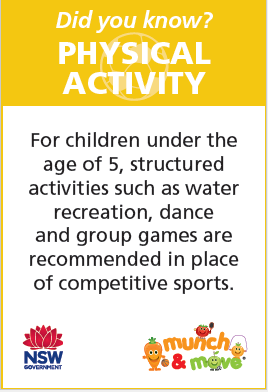 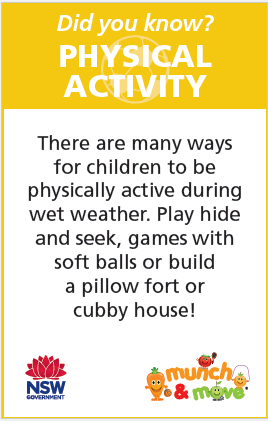 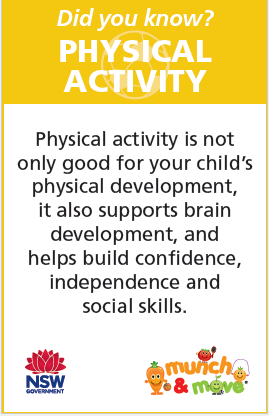 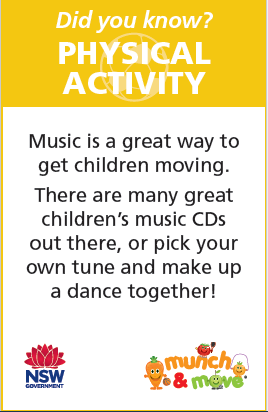 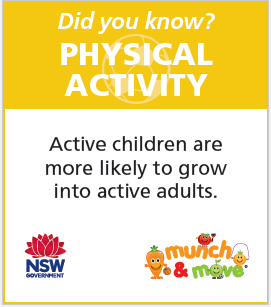 Munch & Move Newsletter Snippets – Physical Activity for Infants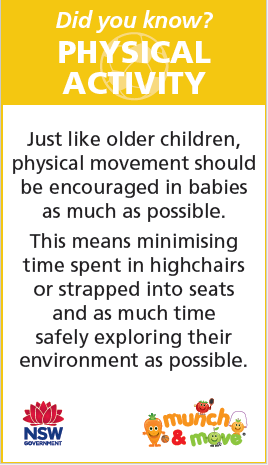 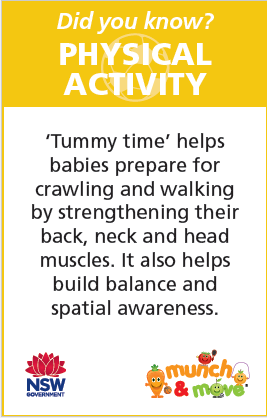 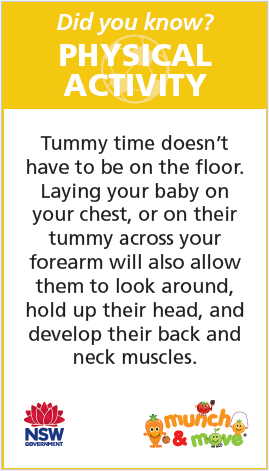 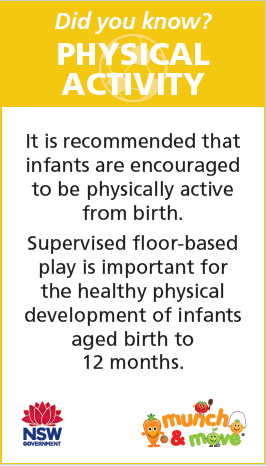 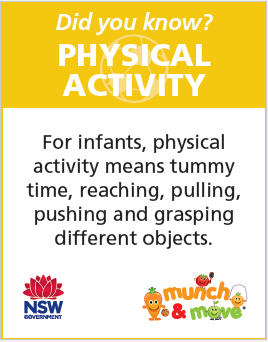 Munch & Move Newsletter Snippets – Screen Time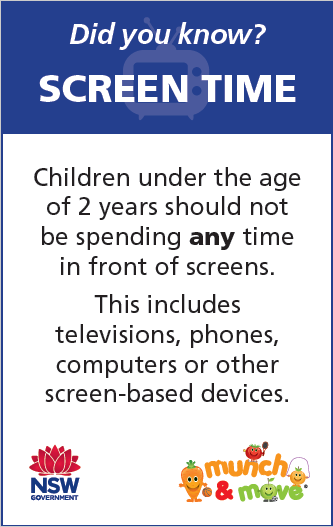 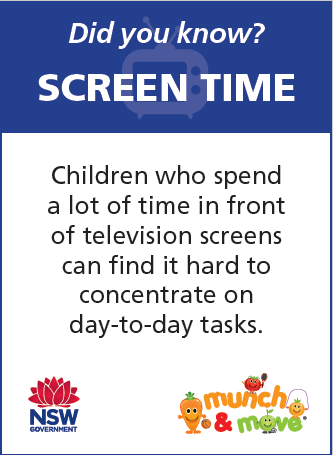 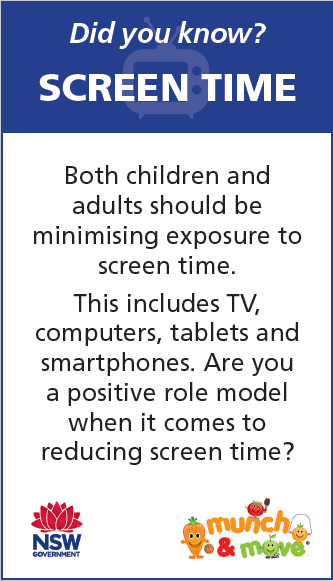 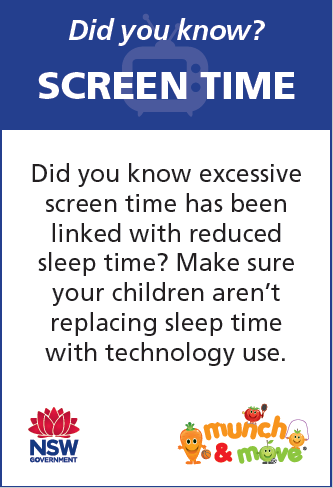 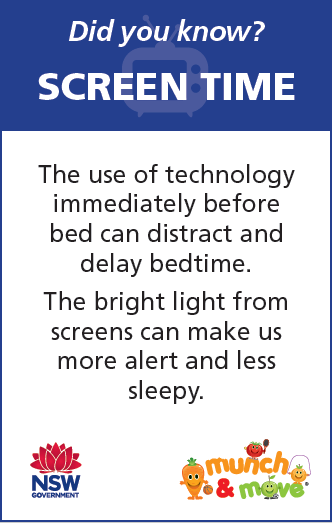 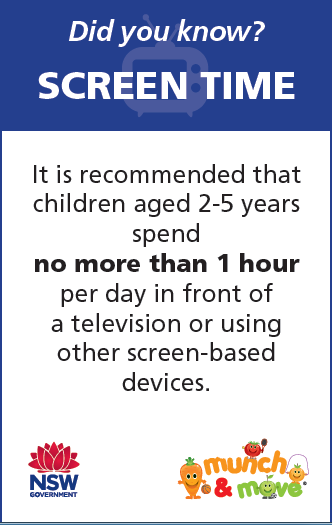 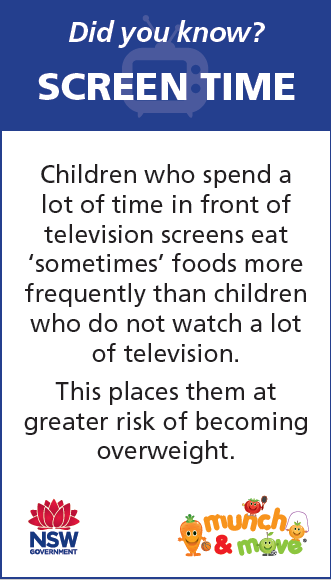 